Сценарий праздника посвященного Дню России (12 июня) Цель: Способствовать формированию нравственно – патриотических чувств у дошкольников через любовь к Родине, родному краю, уважение к старшему поколению.Ход праздникаВед.    Здравствуйте, ребята! Завтра наша страна отмечает праздник День России!Вед.    Мы живем в стране, у которой удивительно красивое имя – Россия. Вед. У каждого листочка, у каждого ручья         Есть главное на свете – есть Родина своя.         Для ивушки плакучей         Нет реченьки милей,         Для беленькой березки         Опушки нет родней.Вед. Есть ветка у листочка,        Овражек у ручья.        У каждого на свете есть Родина своя.        Страну, где мы родились,        Где радостно живем,        Края свои родные Россией мы зовем.1 реб .День России наступает
           Все друг друга поздравляют
           Флаги, шарики, цветы…
               Праздник встретим я и ты!

2 реб. Мы тоже граждане страны
          Мы Родине своей верны
          Гордимся флагом и гербом     
          Гимн зазвучит
         - Мы все встаем!
  Исполняется гимн России

3 реб. У России златоглавой
           На гербе орел двуглавый
           Чтоб на запад на восток
           Он смотреть бы сразу смог
           Сильный, мудрый, он и гордый
           Он России дух свободный  (В.Степанов)
4 реб. Разноцветный флаг родной
           Им гордимся мы с тобой
           Все его узнают дети          Самый лучший флаг на свете!
5 реб. Белый цвет – березки
           Синий – неба цвет
           Красная полоска – солнечный рассвет  (В. Степанов)
6 реб. Символы запомню я
           Гимн, флаг, герб – мои друзья!
           По ним Россию узнают
           А дети песни тут поют
Вед. А мы с вами послушаем песню « С чего начинается Родина»
7 реб. Я в (название города) живу
          Очень город свой люблю
           Маму, папу, детский сад
           Всех подруг и всех ребят!
8 реб.Здесь в саду мы подрастаем
          Поем, пляшем и играем
          С Димой, Клашей и Ильей
          Детский сад мой дом родной.Вед. Ребята старшей группы расскажут и покажут чему их научили в садике.Песня «В садик мы ходили» Вед.    Родина – значит родная, как мать и отец. Родина - место, где мы родились, страна, в которой мы живем.Вед. Если скажут слово «Родина»,        Сразу в памяти встает        Старый дом, в саду смородина,        Толстый тополь у ворот.        У реки березка – скромница        И ромашковый бугор.        А другим, наверно, вспомнится        Свой родной московский двор.        Или степь, от маков красная,        Золотая целина,        Родина бывает разная,       Но у всех она одна.Вед.    Много пословиц и поговорок сложил русский народ о Родине:·         Нет земли краше, чем Родина наша!·         Для Родины своей ни сил, ни жизни не жалей.·         Одна у человека мать – одна и Родина!·         Жить – Родине служить!·         Родина  - мать, умей за нее постоять.·         Береги землю родимую, как мать любимую.                       ·         Человек без Родины, что земля без семени.Вед.    Все они учат нас добру, любви к Родине, умению ее защищать от врагов.Вед. А какое у вас самое любимое время года ?Вед. Отгадайте загадку:         Жаркая стоит погода,         Рано солнышко встает,         Днем и греет ипечет,         Река манит нас прохладой,         В лес за ягодами надо.  (Лето)Вед. А как вы догадались что это лето?Что  бывает летом?Вед.    Лето – это ребячье время года.Хорошо ребятам летом, целый день на воздухе. Дел много,  некогда скучать. Много, много интересного летом. Дети любят лето.Ребята подготовительной группы исполнят хоровод « Земелюшка - чернозем»Вед.    Каждый человек стремиться, чтобы Родина его стала еще краше, еще богаче, потому что она одна.Вед.  Нет края на свете красивей,         Нет Родины, в мире светлей!         Россия, Россия, Россия –         Что может быть сердцу милей?         И если бы нас вдруг спросили:       «А чем дорога вам страна?»       - Да тем, что для всех нас Россия.         Как мама родная, - одна!Вед.    Велика наша Россия и талантлив наш народ.Славилась Россия чудо – мастерами,
дерево и глину в сказку превращали.Красками и кистью красоту творили,
своему искусству молодых учили.Учили и песни петь, и веселые танцы водить.Сейчас Дуняша нам споет песню «Емеля»Танец « От улыбки»Вед.  Как велика моя земля,         Как широки просторы!         Озера, реки и поля,         Леса и степь, и горы!Вед. Живем мы в радостном краю        И знать его должны мы –        Страну любимую свою,        Свой светлый край любимый.Песня «Будет все хорошо» подг.гр.Вед.  В сердце ты у каждого, Родина, Россия!         Белые березки, колос налитой.         Нет тебя привольней, нет тебя красивей,         Нет другой на свете Родины такой!Вед.    Дорогие друзья! Наш праздник заканчивается. Мы желаем вам мира, добра и благополучия. Еще раз с праздником – Днем России!Сценарий утренника со стихами и поздравлениями на "День России" (12 июня) для детей детского сада
(старшего дошкольного возраста)
Ведущий поздравляем гостей с праздником «С днем России»!
    Под марш входят дети, несут флаг России, встают полукругом.

1.День России наступает
Все друг друга поздравляют
Флаги, шарики, цветы…
Праздник встретим я и ты!

2.Мы то же граждане страны
Мы Родине своей верны
Гордимся флагом и гербом     
Гимн зазвучит
 - мы все встаем!

    Исполняется гимн России

3.У России златоглавой
На гербе орел двуглавый
Чтоб на запад на восток
Он смотреть бы сразу смог
Сильный, мудрый, он и гордый
Он России дух свободный  (В.Степанов)

4.разноцветный флаг родной
Им гордимся мы с тобой
Все его узнают дети
Самый лучший флаг на свете!

5.Белый цвет – березки
Синий – неба цвет
Красная полоска – солнечный рассвет  (В. Степанов)

6.Символы запомню я
Гимн, флаг, герб – мои друзья!
По ним Россию узнают
А дети песни тут поют

    «Песня о Родине» муз.Филиппенко



7. Название города – город мой родной
Мы малой Родиной зовем!
Парки, улицы, дома –
Это Родина моя!

8.Здесь мы праздники встречаем
И героев почитаем
В боях павших и живых
В добрых песнях славим их!

    Исполняется песня «Прадедушка»

9.Я в (название города) живу
Очень город свой люблю
Маму, папу, детский сад
Всех подруг и всех ребят!

10.Здесь в саду мы подрастаем
Поем, пляшем и играем
С Димой, Клашей и Ильей
Детский сад мой дом родной.


    Исполняется песня «Детский сад» Е.Четверикова

11.Скоро, дети подрастем
В школу дружно все уйдем
Будем хорошо учиться
Нами чтоб могли гордиться

12.Я после школы работать пойду
В полиции славной службу найду
Буду детишек всех охранять
Мирный Ваш труд оберегать!

13.Ая учительницей буду
Буду ребяток в школе учить
Чтоб мальчишкам и девчонкам
Образованными быть!

14.А я построю города
И позову вас жить сюда
Чтобы всем комфортно жить
Летать, лечить, учить, дружить!

15.Все будем пользу приносить
Чтоб счастливо всем вместе жить
Чтоб мир, как разноцветный луг
В круг собирал друзей, подруг!

    Исполняется «Мир похож на цветной луг» В.Шаинского

16.Пусть наша Родина цветет
Россия в мире пусть живет
Под солнцем дети подрастают
И звонко песни распевают!

    Исполняется «Солнечный круг» Филлипенко

17.Слава Родине! Стране!
Слава миру на земле!
Слава дедам и отцам
Дошколятам, значит нам!

Все: Слава! Слава! Слава!

Звучит Праздничный марш. Дети строем уходят из зала.
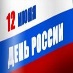 